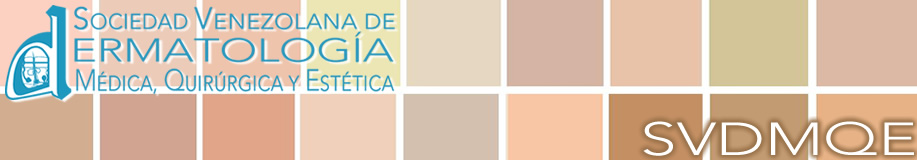 Estimados Colegas:Anexamos para su conocimiento y toma de previsiones, la resolución #152 aparecida en la Gaceta Oficial 40065 de fecha 05 de diciembre de 2012, en relación a la prohibición de la aplicación de cualquier sustancia de relleno con fines estéticos.La Junta Directiva de la Sociedad Venezolana de Dermatología Médica, Quirúrgica y Estética se encuentra haciendo las diligencias ante las instituciones pertinentes para el beneficio de todos sus miembros, los mantendremos informados.La Junta DirectivaDescargar en formato PDF:
GACETA_40065_p31-32.pdf